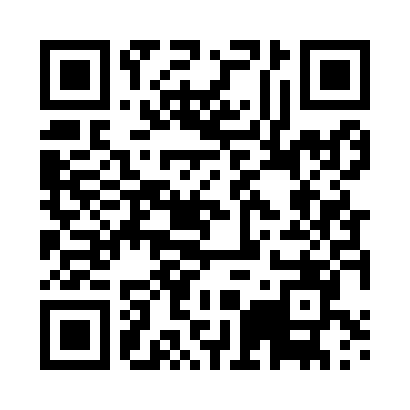 Prayer times for Succaes, PortugalMon 1 Apr 2024 - Tue 30 Apr 2024High Latitude Method: Angle Based RulePrayer Calculation Method: Muslim World LeagueAsar Calculation Method: HanafiPrayer times provided by https://www.salahtimes.comDateDayFajrSunriseDhuhrAsrMaghribIsha1Mon5:367:111:336:037:559:242Tue5:347:101:326:037:569:263Wed5:327:081:326:047:579:274Thu5:307:061:326:057:589:285Fri5:287:051:326:057:599:306Sat5:277:031:316:068:009:317Sun5:257:021:316:078:019:328Mon5:237:001:316:088:029:349Tue5:216:581:306:088:039:3510Wed5:196:571:306:098:049:3711Thu5:176:551:306:108:069:3812Fri5:156:531:306:108:079:3913Sat5:136:521:296:118:089:4114Sun5:116:501:296:128:099:4215Mon5:096:491:296:128:109:4416Tue5:076:471:296:138:119:4517Wed5:056:461:296:148:129:4718Thu5:036:441:286:148:139:4819Fri5:016:431:286:158:149:5020Sat4:596:411:286:168:159:5121Sun4:576:401:286:168:169:5222Mon4:556:381:276:178:189:5423Tue4:536:371:276:188:199:5524Wed4:516:351:276:188:209:5725Thu4:506:341:276:198:219:5926Fri4:486:321:276:208:2210:0027Sat4:466:311:276:208:2310:0228Sun4:446:301:266:218:2410:0329Mon4:426:281:266:218:2510:0530Tue4:406:271:266:228:2610:06